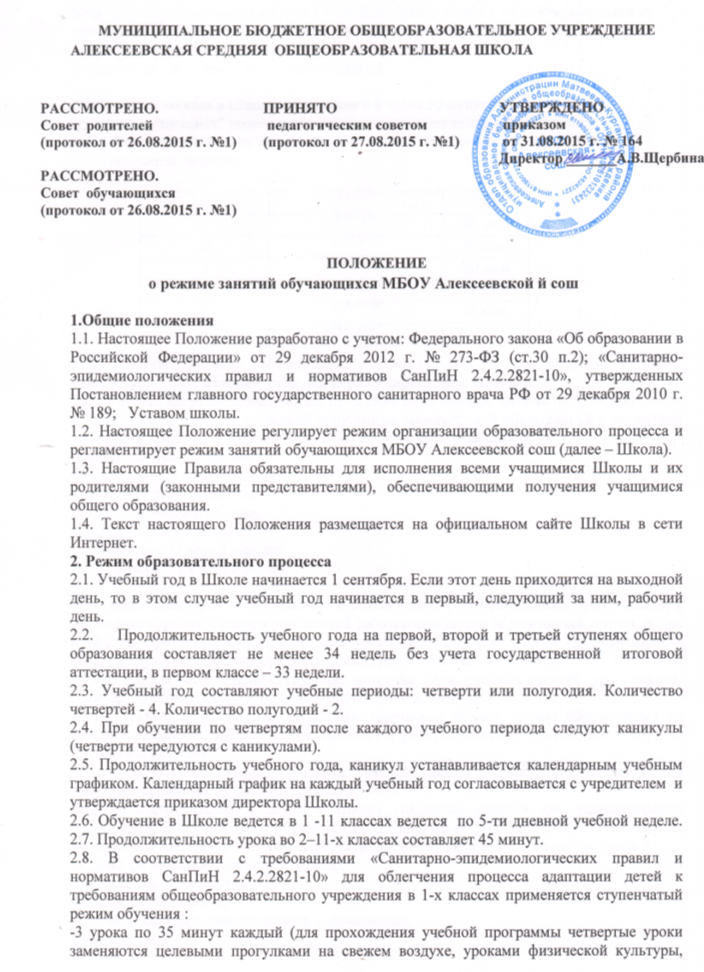  уроками-играми, уроками-театрализациями, уроками-экскурсиями, (основание: письмо Министерства образования и науки РФ от 20.04.2001 г. №408/13-13 «Рекомендации по организации обучения первоклассников в адаптационный период»);ноябрь - декабрь – по 4 урока по 35 минут каждый;январь - май – по 4 урока по 40 минут каждый. 2.9. Учебные занятия в Школе начинаются в 8 часов 30 минут.Проведение "нулевых" уроков в образовательном учреждении не допускается. 2.10. После каждого урока учащимся предоставляется перерыв не менее 10 минут.2.11.Расписание звонков:2.12. Горячее питание обучающихся осуществляется в соответствии с меню, утверждаемым на каждый учебный период директором Школы.2.13. Учебная нагрузка обучающихся не должна быть меньше минимальной обязательной и не должна превышать предельно допустимую минимальной обязательной и не должна превышать предельно допустимую учебную нагрузку обучающихся:-1 класс – 21 час в неделю;-2-4 классы – 23 часа в неделю;-5 класс -28 часов в неделю;-6 класс -30 часов в неделю;-7 класс -32 часа в неделю;-8 - 9классы – 33 часа в неделю;-10-11 классы – 34 часа в неделю.2.14. Расписание уроков составляется в соответствии с гигиеническими требованиями к расписанию уроков с учетом умственной работоспособности обучающихся в течение дня и недели. При составлении расписания уроков используется таблица И.Г. Сивакова, в которой трудность каждого предмета ранжируется в баллах.2.15. В Школе установлены следующие основные виды учебных занятий: урок, лекция, семинар, практическая работа, лабораторная работа, экскурсия.2.16. С целью профилактики утомления, нарушения осанки, зрения обучающихся на уроках в начальной, средней школе проводятся физкультминутки, динамические паузы и гимнастика для глаз.2.17. В начальных классах плотность учебной работы обучающихся на уроках по основным предметах не должна превышать 80%.2.18. В оздоровительных целях в Школе создаются условия для удовлетворения биологической потребности обучающихся в движении. Эта потребность реализуется посредством ежедневной двигательной активности обучающихся в объеме не менее 2 ч.:-3 урока физической культуры в неделю;-физкультминутки на уроках;-подвижные перемены;-внеклассные спортивные занятия и соревнования;-Дни здоровья.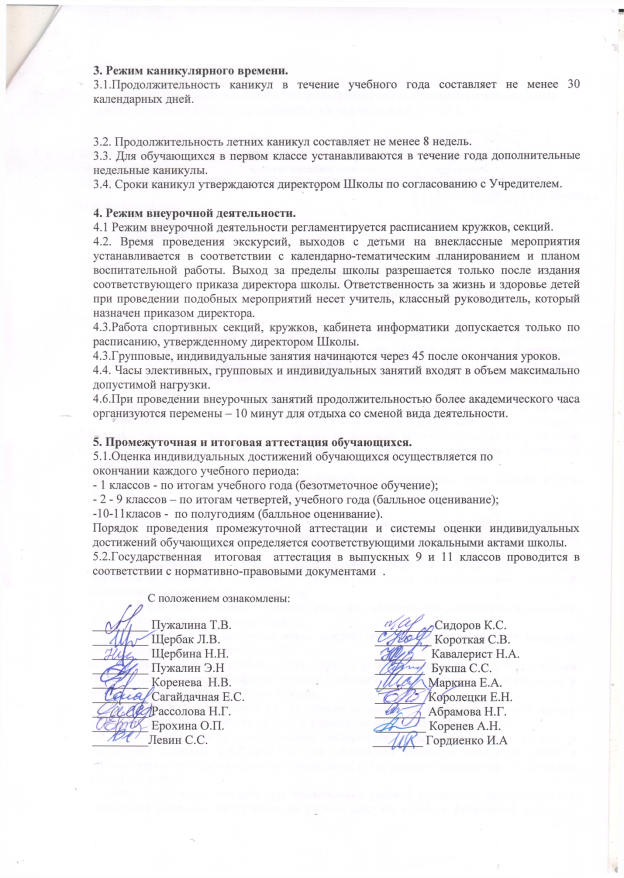 18.30-9.1510 мин29.25-10.1020 мин310.30-11.1520 мин411.35-12.2020 мин512.40-13.2510 мин613.35-14.2010 мин714.30-15.15